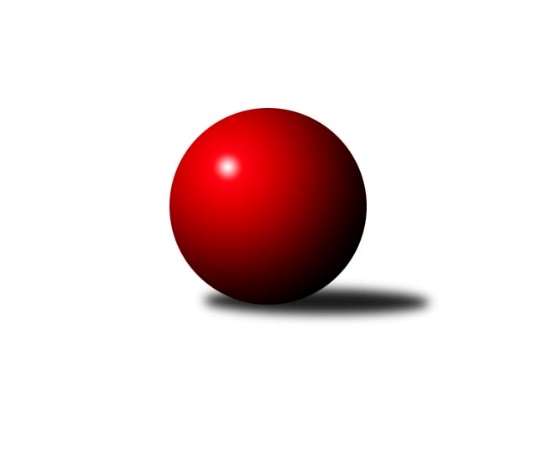 Č.21Ročník 2023/2024	3.3.2024Nejlepšího výkonu v tomto kole: 3450 dosáhlo družstvo: SK Podlužan Prušánky BJihomoravská divize 2023/2024Výsledky 21. kolaSouhrnný přehled výsledků:KK Kroměříž	- KC Zlín B	3:5	3267:3238	12.0:12.0	1.3.KK Orel Ivančice	- TJ Lokomotiva Valtice  	5:3	3132:3124	11.5:12.5	1.3.SK Podlužan Prušánky B	- KK Vyškov C	7:1	3450:3322	14.5:9.5	1.3.TJ Gumárny Zubří	- TJ Sokol Šanov B	7:1	3334:3130	17.5:6.5	1.3.SK Kuželky Dubňany 	- TJ Sokol Husovice C	7:1	3412:3205	16.5:7.5	2.3.TJ Sokol Mistřín B	- KK Slovan Rosice B	6:2	3357:3238	14.0:10.0	2.3.TJ Sokol Brno IV	- TJ Jiskra Otrokovice		dohrávka		26.3.Tabulka družstev:	1.	TJ Lokomotiva Valtice 	21	13	1	7	97.0 : 71.0 	266.5 : 237.5 	 3259	27	2.	SK Podlužan Prušánky B	21	12	2	7	97.0 : 71.0 	249.0 : 255.0 	 3260	26	3.	KK Vyškov C	21	12	2	7	93.0 : 75.0 	260.5 : 243.5 	 3263	26	4.	KK Orel Ivančice	21	13	0	8	92.0 : 76.0 	257.5 : 246.5 	 3269	26	5.	TJ Sokol Brno IV	19	10	2	7	75.5 : 76.5 	235.0 : 221.0 	 3319	22	6.	KC Zlín B	21	10	2	9	83.0 : 85.0 	251.0 : 253.0 	 3244	22	7.	TJ Gumárny Zubří	19	8	5	6	88.0 : 64.0 	245.0 : 211.0 	 3259	21	8.	TJ Sokol Mistřín B	20	10	1	9	81.0 : 79.0 	243.5 : 236.5 	 3228	21	9.	SK Kuželky Dubňany	21	10	1	10	89.0 : 79.0 	268.5 : 235.5 	 3260	21	10.	TJ Sokol Šanov B	21	9	2	10	80.0 : 88.0 	241.5 : 262.5 	 3231	20	11.	TJ Jiskra Otrokovice	20	6	5	9	73.0 : 87.0 	234.0 : 246.0 	 3220	17	12.	KK Slovan Rosice B	21	6	4	11	76.0 : 92.0 	243.0 : 261.0 	 3214	16	13.	KK Kroměříž	20	5	1	14	57.0 : 103.0 	224.0 : 256.0 	 3219	11	14.	TJ Sokol Husovice C	20	4	2	14	62.5 : 97.5 	213.0 : 267.0 	 3182	10Podrobné výsledky kola:	 KK Kroměříž	3267	3:5	3238	KC Zlín B	Radek Ingr	129 	 135 	 148 	127	539 	 1.5:2.5 	 546 	 145	135 	 128	138	Pavel Kubálek	Lenka Haboňová	122 	 138 	 149 	151	560 	 2:2 	 564 	 143	128 	 151	142	Martina Zimáková	Petr Boček	136 	 127 	 121 	121	505 	 1.5:2.5 	 525 	 129	138 	 137	121	Filip Vrzala	Daniel Mach	150 	 162 	 153 	119	584 	 4:0 	 487 	 121	133 	 119	114	Martin Polepil *1	Jaroslav Pavlík	142 	 130 	 140 	142	554 	 2:2 	 562 	 131	152 	 150	129	Radim Abrahám	Jiří Tesař	129 	 127 	 148 	121	525 	 1:3 	 554 	 151	139 	 123	141	Zdeněk Šeděnkarozhodčí:  Vedoucí družstevstřídání: *1 od 61. hodu Tomáš MatlachNejlepší výkon utkání: 584 - Daniel Mach	 KK Orel Ivančice	3132	5:3	3124	TJ Lokomotiva Valtice  	Jiří Zemek	153 	 145 	 156 	143	597 	 4:0 	 523 	 139	120 	 136	128	František Herůfek ml.	Martin Maša	123 	 116 	 148 	128	515 	 0:4 	 571 	 144	117 	 167	143	Roman Mlynarik	Luboš Staněk	119 	 146 	 118 	131	514 	 1.5:2.5 	 542 	 135	146 	 133	128	Marta Volfová	Martin Bublák	132 	 144 	 126 	120	522 	 2:2 	 495 	 132	116 	 127	120	Zbyněk Škoda	Jan Svoboda	121 	 120 	 118 	138	497 	 3:1 	 469 	 127	115 	 112	115	Josef Vařák	Jaromír Klika	136 	 120 	 121 	110	487 	 1:3 	 524 	 155	123 	 120	126	Robert Herůfekrozhodčí: František ZemekNejlepší výkon utkání: 597 - Jiří Zemek	 SK Podlužan Prušánky B	3450	7:1	3322	KK Vyškov C	Michal Tušl	155 	 161 	 145 	140	601 	 3:1 	 562 	 139	140 	 146	137	Tomáš Procházka	Aleš Zálešák	128 	 123 	 155 	145	551 	 2:2 	 539 	 145	130 	 137	127	Jana Kurialová	Sára Zálešáková	151 	 159 	 146 	137	593 	 3:1 	 550 	 121	144 	 139	146	Jan Donneberger	Josef Toman	139 	 139 	 138 	144	560 	 3:1 	 540 	 137	119 	 125	159	Kamil Bednář *1	Jakub Toman	145 	 147 	 155 	143	590 	 1.5:2.5 	 587 	 145	155 	 136	151	Břetislav Láník	Michal Teraz *2	140 	 136 	 136 	143	555 	 2:2 	 544 	 159	115 	 121	149	Robert Mondříkrozhodčí:  Vedoucí družstevstřídání: *1 od 89. hodu Miloslav Krejčí, *2 od 1. hodu Štěpánka VytiskováNejlepší výkon utkání: 601 - Michal Tušl	 TJ Gumárny Zubří	3334	7:1	3130	TJ Sokol Šanov B	Lucie Šťastná	162 	 121 	 134 	138	555 	 3:1 	 538 	 141	137 	 123	137	Oldřiška Varmužová	Ludmila Satinská	152 	 156 	 144 	147	599 	 4:0 	 530 	 150	127 	 143	110	Pavel Petrů	Tomáš Stodůlka	146 	 131 	 155 	126	558 	 2.5:1.5 	 540 	 132	131 	 146	131	Petr Bakaj	Martin Štěpánek	146 	 132 	 120 	141	539 	 2:2 	 543 	 117	128 	 133	165	Aleš Procházka	Radek Vetyška *1	113 	 152 	 126 	135	526 	 3:1 	 468 	 112	116 	 130	110	Marian Bureš	Ota Adámek	147 	 130 	 142 	138	557 	 3:1 	 511 	 127	117 	 121	146	Ivana Blechovározhodčí:  Vedoucí družstevstřídání: *1 od 61. hodu Jiří SatinskýNejlepší výkon utkání: 599 - Ludmila Satinská	 SK Kuželky Dubňany 	3412	7:1	3205	TJ Sokol Husovice C	Roman Janás	156 	 133 	 134 	129	552 	 3:1 	 514 	 130	119 	 143	122	Lukáš Lehocký	Zdeněk Jurkovič	137 	 144 	 104 	119	504 	 1:3 	 596 	 138	140 	 160	158	Marek Škrabal	Antonín Kratochvíla	142 	 179 	 158 	169	648 	 4:0 	 520 	 119	138 	 117	146	Petr Chovanec	Václav Kratochvíla	127 	 145 	 147 	155	574 	 2.5:1.5 	 516 	 140	145 	 107	124	Vojtěch Stárek	Marek Dostál	136 	 153 	 127 	127	543 	 3:1 	 524 	 126	131 	 119	148	Radim Herůfek *1	Vít Svoboda	164 	 151 	 132 	144	591 	 3:1 	 535 	 117	146 	 133	139	Igor Sedlákrozhodčí:  Vedoucí družstevstřídání: *1 od 73. hodu Jiří RauschgoldNejlepší výkon utkání: 648 - Antonín Kratochvíla	 TJ Sokol Mistřín B	3357	6:2	3238	KK Slovan Rosice B	Dušan Ryba	135 	 146 	 148 	163	592 	 4:0 	 484 	 106	136 	 126	116	Jaroslav Smrž *1	Milan Peťovský	122 	 116 	 145 	134	517 	 2:2 	 563 	 120	161 	 138	144	Markéta Hrdličková	Luděk Svozil	140 	 142 	 158 	127	567 	 3:1 	 521 	 121	148 	 133	119	Karel Plaga	Adam Pavel Špaček	133 	 113 	 133 	161	540 	 1:3 	 546 	 138	153 	 135	120	Kristýna Klištincová	Radek Horák	147 	 141 	 150 	146	584 	 2:2 	 576 	 158	125 	 143	150	Šárka Palková	Jaroslav Polášek	150 	 147 	 129 	131	557 	 2:2 	 548 	 154	122 	 142	130	Michal Klvaňarozhodčí:  Vedoucí družstevstřídání: *1 od 41. hodu Miroslav PtáčekNejlepší výkon utkání: 592 - Dušan RybaPořadí jednotlivců:	jméno hráče	družstvo	celkem	plné	dorážka	chyby	poměr kuž.	Maximum	1.	Martin Bublák 	KK Orel Ivančice	586.03	376.4	209.6	2.0	10/10	(621)	2.	Dušan Ryba 	TJ Sokol Mistřín B	576.51	381.2	195.3	2.7	9/10	(631)	3.	Marek Rozsíval 	TJ Sokol Brno IV	576.40	375.0	201.5	2.2	10/10	(619)	4.	Petr Streubel 	KK Slovan Rosice B	574.06	381.6	192.5	4.1	8/12	(620)	5.	Jiří Zemek 	KK Orel Ivančice	573.36	381.9	191.4	3.3	8/10	(614)	6.	Antonín Kratochvíla 	SK Kuželky Dubňany 	571.93	376.1	195.8	4.5	7/10	(648)	7.	Roman Mlynarik 	TJ Lokomotiva Valtice  	570.97	379.6	191.4	5.0	10/11	(621)	8.	Michael Divílek  ml.	TJ Jiskra Otrokovice	570.78	374.8	196.0	2.5	10/11	(605)	9.	Aleš Procházka 	TJ Sokol Šanov B	564.86	375.4	189.4	4.0	11/11	(619)	10.	Jiří Gach 	TJ Jiskra Otrokovice	561.16	380.8	180.3	5.9	9/11	(602)	11.	Štěpánka Vytisková 	SK Podlužan Prušánky B	559.64	375.4	184.3	2.9	7/10	(621)	12.	Jaroslav Polášek 	TJ Sokol Mistřín B	559.41	374.3	185.1	4.6	9/10	(617)	13.	Radim Máca 	TJ Sokol Brno IV	557.94	365.1	192.8	4.4	10/10	(605)	14.	Ludmila Satinská 	TJ Gumárny Zubří	557.50	375.2	182.4	3.9	10/10	(599)	15.	Jan Svoboda 	KK Orel Ivančice	557.43	372.1	185.4	4.5	10/10	(615)	16.	Martina Zimáková 	KC Zlín B	556.79	370.9	185.9	3.6	11/12	(591)	17.	Daniel Mach 	KK Kroměříž	556.27	378.9	177.4	6.7	10/10	(602)	18.	Pavel Husar 	TJ Sokol Brno IV	555.58	371.4	184.2	5.9	9/10	(603)	19.	Aleš Zálešák 	SK Podlužan Prušánky B	555.50	373.8	181.7	5.2	8/10	(607)	20.	Miroslav Ptáček 	KK Slovan Rosice B	555.32	377.8	177.5	7.2	8/12	(578)	21.	Josef Toman 	SK Podlužan Prušánky B	555.31	372.5	182.8	5.9	9/10	(613)	22.	Milan Svačina 	KK Vyškov C	555.08	371.5	183.6	5.2	8/11	(603)	23.	Marta Volfová 	TJ Lokomotiva Valtice  	553.53	370.7	182.8	6.4	11/11	(628)	24.	Vít Svoboda 	SK Kuželky Dubňany 	552.30	372.1	180.2	5.8	10/10	(610)	25.	Marek Dostál 	SK Kuželky Dubňany 	551.86	366.9	185.0	4.7	8/10	(601)	26.	Miroslav Vítek 	TJ Sokol Brno IV	550.86	368.5	182.4	8.6	9/10	(596)	27.	Zdeněk Bachňák 	KC Zlín B	550.08	377.4	172.7	7.1	8/12	(572)	28.	Lukáš Chadim 	TJ Sokol Brno IV	549.92	376.3	173.6	6.3	10/10	(583)	29.	Michaela Varmužová 	TJ Sokol Mistřín B	549.63	374.5	175.2	6.0	7/10	(582)	30.	Igor Sedlák 	TJ Sokol Husovice C	548.81	373.2	175.6	8.4	10/11	(600)	31.	Pavel Kubálek 	KC Zlín B	548.45	362.7	185.7	5.3	10/12	(595)	32.	Šárka Palková 	KK Slovan Rosice B	547.80	362.4	185.4	5.3	11/12	(614)	33.	Radek Horák 	TJ Sokol Mistřín B	547.77	365.3	182.4	3.8	9/10	(595)	34.	Barbora Pekárková  ml.	TJ Jiskra Otrokovice	545.84	363.6	182.3	5.9	9/11	(579)	35.	Jana Kurialová 	KK Vyškov C	545.59	363.5	182.1	7.8	10/11	(586)	36.	Jiří Satinský 	TJ Gumárny Zubří	544.46	369.3	175.2	7.5	10/10	(569)	37.	Martin Štěpánek 	TJ Gumárny Zubří	544.16	367.4	176.8	5.5	10/10	(603)	38.	František Herůfek  ml.	TJ Lokomotiva Valtice  	544.14	369.3	174.9	6.5	11/11	(584)	39.	Michal Klvaňa 	KK Slovan Rosice B	543.97	366.7	177.3	6.6	12/12	(572)	40.	Robert Herůfek 	TJ Lokomotiva Valtice  	543.75	373.9	169.8	6.0	8/11	(611)	41.	Roman Janás 	SK Kuželky Dubňany 	542.34	366.7	175.6	5.0	8/10	(594)	42.	Jaroslav Zahrádka 	KK Vyškov C	541.98	369.0	173.0	9.4	8/11	(574)	43.	Radoslav Rozsíval 	TJ Sokol Brno IV	541.78	363.8	178.0	6.5	8/10	(581)	44.	Vojtěch Šmarda 	KK Orel Ivančice	540.31	358.6	181.8	5.7	8/10	(586)	45.	Jakub Toman 	SK Podlužan Prušánky B	540.26	366.5	173.8	7.1	10/10	(592)	46.	Petr Jonášek 	TJ Jiskra Otrokovice	540.17	374.6	165.6	7.5	10/11	(589)	47.	Alžběta Harcová 	SK Kuželky Dubňany 	539.74	365.8	173.9	9.0	7/10	(607)	48.	Michal Tušl 	SK Podlužan Prušánky B	539.44	365.9	173.5	7.3	10/10	(608)	49.	Jiří Tesař 	KK Kroměříž	539.43	369.2	170.3	6.0	10/10	(601)	50.	Kristýna Blechová 	TJ Sokol Šanov B	539.38	363.4	176.0	5.9	9/11	(599)	51.	Pavel Petrů 	TJ Sokol Šanov B	539.09	365.2	173.9	7.4	11/11	(602)	52.	Roman Krůza 	TJ Lokomotiva Valtice  	539.09	368.0	171.0	7.6	9/11	(616)	53.	Ota Adámek 	TJ Gumárny Zubří	538.46	364.3	174.2	7.8	8/10	(568)	54.	Petr Boček 	KK Kroměříž	537.76	371.7	166.0	8.4	9/10	(566)	55.	Sára Zálešáková 	SK Podlužan Prušánky B	537.70	368.6	169.1	5.6	9/10	(622)	56.	Josef Vařák 	TJ Lokomotiva Valtice  	537.25	363.8	173.5	7.2	9/11	(578)	57.	Petr Polepil 	KC Zlín B	537.02	363.6	173.4	7.1	8/12	(578)	58.	Radek Ingr 	KK Kroměříž	536.18	363.6	172.6	7.4	10/10	(580)	59.	Ivana Blechová 	TJ Sokol Šanov B	535.60	360.4	175.2	6.1	11/11	(580)	60.	Tomáš Stodůlka 	TJ Gumárny Zubří	534.79	362.0	172.8	7.5	7/10	(564)	61.	Tomáš Matlach 	KC Zlín B	533.42	362.4	171.0	7.9	9/12	(577)	62.	Břetislav Láník 	KK Vyškov C	532.12	362.5	169.6	7.0	10/11	(587)	63.	Luděk Svozil 	TJ Sokol Mistřín B	531.87	359.7	172.2	5.9	7/10	(585)	64.	Petr Chovanec 	TJ Sokol Husovice C	531.55	361.6	170.0	7.1	10/11	(586)	65.	Lenka Haboňová 	KK Kroměříž	530.82	365.3	165.5	7.8	7/10	(560)	66.	Jaroslav Pavlík 	KK Kroměříž	529.81	359.4	170.4	6.6	10/10	(566)	67.	Zdeněk Drlík 	TJ Jiskra Otrokovice	528.88	360.1	168.8	8.8	8/11	(549)	68.	Petr Bakaj 	TJ Sokol Šanov B	527.15	356.3	170.9	6.8	10/11	(568)	69.	Zdeněk Jurkovič 	SK Kuželky Dubňany 	524.87	357.1	167.7	8.1	9/10	(571)	70.	Lukáš Lehocký 	TJ Sokol Husovice C	524.86	360.0	164.9	8.9	10/11	(564)	71.	Miroslav Polášek 	KC Zlín B	523.63	362.5	161.1	8.7	8/12	(556)	72.	Marian Bureš 	TJ Sokol Šanov B	516.28	358.7	157.6	10.9	9/11	(588)	73.	Kristýna Klištincová 	KK Slovan Rosice B	510.35	352.5	157.8	11.0	10/12	(581)	74.	Jaromír Klika 	KK Orel Ivančice	508.75	352.9	155.8	9.7	10/10	(538)	75.	Michael Divílek  st.	TJ Jiskra Otrokovice	495.50	354.2	141.3	12.7	9/11	(573)		Radek Vrška 	TJ Sokol Šanov B	591.00	407.0	184.0	9.0	1/11	(591)		Pavel Flamík 	SK Podlužan Prušánky B	583.00	383.0	200.0	6.0	1/10	(583)		Radim Abrahám 	KC Zlín B	577.67	379.7	198.0	2.7	3/12	(590)		Tomáš Procházka 	KK Vyškov C	575.33	372.1	203.2	2.0	5/11	(619)		Václav Kratochvíla 	SK Kuželky Dubňany 	574.50	393.5	181.0	5.5	1/10	(575)		Markéta Hrdličková 	KK Slovan Rosice B	570.50	392.0	178.5	7.5	2/12	(578)		Martin Gabrhel 	TJ Sokol Husovice C	568.00	377.5	190.5	6.5	2/11	(571)		Jaroslav Trochta 	KC Zlín B	565.75	376.5	189.3	5.1	4/12	(619)		Robert Pacal 	TJ Sokol Husovice C	563.00	371.0	192.0	2.0	1/11	(563)		Marián Pačiska 	KK Slovan Rosice B	562.88	390.9	172.0	6.9	4/12	(590)		Kamil Bednář 	KK Vyškov C	561.53	381.1	180.5	5.1	5/11	(589)		Lucie Šťastná 	TJ Gumárny Zubří	560.82	369.4	191.4	4.7	4/10	(579)		Petr Khol 	TJ Sokol Mistřín B	560.00	375.0	185.0	8.0	1/10	(560)		Pavel Struhař 	KC Zlín B	559.00	384.0	175.0	5.0	2/12	(570)		Robert Mondřík 	KK Vyškov C	558.14	375.1	183.0	6.5	7/11	(604)		Tereza Divílková 	TJ Jiskra Otrokovice	556.50	357.5	199.0	4.5	2/11	(565)		Josef Černý 	SK Kuželky Dubňany 	554.04	371.8	182.3	4.8	4/10	(580)		Filip Mlčoch 	KC Zlín B	553.00	383.0	170.0	10.0	1/12	(553)		Radek Janás 	KC Zlín B	551.00	371.0	180.0	4.0	1/12	(551)		Petr Bakaj  ml.	TJ Sokol Šanov B	549.50	373.6	175.9	5.6	3/11	(584)		Petr Kesjár 	TJ Sokol Šanov B	547.00	377.1	169.9	3.7	3/11	(570)		Miroslav Macháček 	TJ Gumárny Zubří	546.86	370.3	176.6	7.6	6/10	(619)		Marek Škrabal 	TJ Sokol Husovice C	546.56	373.7	172.9	6.6	3/11	(596)		Miloslav Krejčí 	KK Vyškov C	543.11	364.9	178.2	5.9	7/11	(584)		Tomáš Goldschmied 	SK Kuželky Dubňany 	543.00	368.0	175.0	5.0	1/10	(543)		Radim Herůfek 	TJ Sokol Husovice C	542.89	370.3	172.6	6.7	3/11	(575)		Rostislav Rybárský 	SK Kuželky Dubňany 	541.00	362.0	179.0	4.0	1/10	(541)		Tomáš Peřina 	TJ Sokol Husovice C	538.94	369.6	169.4	6.1	5/11	(575)		Nela Vrbíková 	TJ Jiskra Otrokovice	538.00	342.0	196.0	5.0	1/11	(538)		Oldřiška Varmužová 	TJ Sokol Šanov B	538.00	365.0	173.0	10.0	1/11	(538)		Filip Vrzala 	KC Zlín B	536.17	366.3	169.8	6.8	2/12	(565)		Adam Eliáš 	KK Orel Ivančice	535.11	372.9	162.2	8.9	6/10	(569)		Jiří Rauschgold 	TJ Sokol Husovice C	534.00	360.3	173.7	6.6	6/11	(568)		Ondřej Peterka 	KK Orel Ivančice	534.00	371.5	162.5	11.5	2/10	(540)		Vojtěch Stárek 	TJ Sokol Husovice C	533.25	358.5	174.8	7.0	4/11	(610)		Kateřina Ondrouchová 	TJ Jiskra Otrokovice	533.00	348.0	185.0	6.0	1/11	(533)		Jan Donneberger 	KK Vyškov C	532.67	374.7	158.0	9.7	3/11	(550)		Michal Teraz 	SK Podlužan Prušánky B	532.17	368.6	163.5	8.1	6/10	(571)		Radek Vetyška 	TJ Gumárny Zubří	531.68	364.6	167.1	8.4	5/10	(574)		Radim Kozumplík 	TJ Sokol Husovice C	530.40	361.4	169.0	7.4	7/11	(606)		Karel Plaga 	KK Slovan Rosice B	529.39	360.4	169.0	7.7	7/12	(568)		Jan Veselovský 	TJ Sokol Husovice C	529.25	362.3	167.0	10.8	2/11	(544)		Zdeněk Šeděnka 	KC Zlín B	529.25	367.3	162.0	9.8	5/12	(554)		Roman Rychtárik 	KK Slovan Rosice B	529.00	371.0	158.0	12.0	1/12	(529)		Martin Maša 	KK Orel Ivančice	528.00	364.3	163.7	7.2	3/10	(539)		Ivan Januška 	TJ Sokol Šanov B	526.00	372.0	154.0	8.0	1/11	(526)		Vladimír Crhonek 	KK Vyškov C	525.62	361.9	163.8	11.6	5/11	(571)		Václav Luža 	TJ Sokol Mistřín B	524.00	349.0	175.0	5.0	1/10	(524)		Petr Matuška 	KK Vyškov C	522.25	354.5	167.8	5.8	4/11	(566)		Drahomír Urc 	TJ Sokol Mistřín B	522.23	361.8	160.4	13.1	5/10	(538)		Zbyněk Škoda 	TJ Lokomotiva Valtice  	522.13	359.1	163.0	9.7	5/11	(557)		Jaroslav Šindelář 	TJ Sokol Šanov B	520.00	369.0	151.0	8.0	1/11	(520)		Petr Blecha 	TJ Sokol Šanov B	519.00	352.0	167.0	8.0	1/11	(519)		Petr Trusina 	TJ Sokol Brno IV	518.86	369.1	149.8	10.0	5/10	(561)		Stanislav Herka 	SK Kuželky Dubňany 	517.56	360.9	156.6	10.0	5/10	(572)		Adam Pavel Špaček 	TJ Sokol Mistřín B	516.33	363.3	153.0	11.4	6/10	(574)		Martin Novotný 	KK Kroměříž	515.00	361.7	153.3	10.3	3/10	(527)		Milan Peťovský 	TJ Sokol Mistřín B	511.58	355.2	156.4	9.8	4/10	(549)		Barbora Divílková  st.	TJ Jiskra Otrokovice	510.00	332.0	178.0	10.0	1/11	(510)		Pavel Jurásek 	TJ Jiskra Otrokovice	509.57	357.4	152.2	10.2	6/11	(597)		Martin Polepil 	KC Zlín B	506.00	364.0	142.0	13.0	1/12	(506)		Petr Kuběna 	KK Kroměříž	505.42	344.1	161.3	10.5	4/10	(524)		Luboš Staněk 	KK Orel Ivančice	505.27	353.5	151.7	8.9	5/10	(540)		Zdeněk Kratochvíla 	SK Kuželky Dubňany 	505.00	352.0	153.0	10.0	1/10	(505)		Jan Herzán 	TJ Lokomotiva Valtice  	505.00	360.0	145.0	8.0	1/11	(505)		Martin Sedlák 	TJ Sokol Husovice C	500.00	339.0	161.0	9.0	1/11	(500)		Monika Maláková 	KK Vyškov C	499.00	342.0	157.0	10.0	1/11	(499)		Jaroslav Smrž 	KK Slovan Rosice B	494.46	354.6	139.8	14.5	7/12	(565)		Petr Vrzalík 	KC Zlín B	487.00	336.0	151.0	13.0	1/12	(487)		Patrik Jurásek 	SK Kuželky Dubňany 	487.00	374.0	113.0	8.0	1/10	(487)		Magda Winterová 	KK Slovan Rosice B	484.00	329.5	154.5	10.0	2/12	(503)		František Zemek 	KK Orel Ivančice	477.67	338.0	139.7	14.7	3/10	(504)		Stanislav Poledňák 	KK Kroměříž	463.00	334.0	129.0	18.0	1/10	(463)		Pavel Martinek 	TJ Sokol Šanov B	451.00	321.0	130.0	11.0	1/11	(451)Sportovně technické informace:Starty náhradníků:registrační číslo	jméno a příjmení 	datum startu 	družstvo	číslo startu17643	Václav Kratochvíla	02.03.2024	SK Kuželky Dubňany 	1x24328	Oldřiška Varmužová	01.03.2024	TJ Sokol Šanov B	1x26469	Jan Donneberger	01.03.2024	KK Vyškov C	3x
Hráči dopsaní na soupisku:registrační číslo	jméno a příjmení 	datum startu 	družstvo	Program dalšího kola:22. kolo6.3.2024	st	18:00	TJ Gumárny Zubří - TJ Sokol Mistřín B (dohrávka z 17. kola)	8.3.2024	pá	18:00	KC Zlín B - KK Orel Ivančice	8.3.2024	pá	18:00	TJ Lokomotiva Valtice   - SK Kuželky Dubňany 	8.3.2024	pá	18:00	TJ Sokol Husovice C - TJ Gumárny Zubří	8.3.2024	pá	18:00	TJ Sokol Šanov B - TJ Sokol Brno IV	8.3.2024	pá	18:00	KK Vyškov C - KK Kroměříž	8.3.2024	pá	18:00	KK Slovan Rosice B - SK Podlužan Prušánky B	9.3.2024	so	9:30	TJ Jiskra Otrokovice - TJ Sokol Mistřín B	Nejlepší šestka kola - absolutněNejlepší šestka kola - absolutněNejlepší šestka kola - absolutněNejlepší šestka kola - absolutněNejlepší šestka kola - dle průměru kuželenNejlepší šestka kola - dle průměru kuželenNejlepší šestka kola - dle průměru kuželenNejlepší šestka kola - dle průměru kuželenNejlepší šestka kola - dle průměru kuželenPočetJménoNázev týmuVýkonPočetJménoNázev týmuPrůměr (%)Výkon4xAntonín KratochvílaDubňany6484xAntonín KratochvílaDubňany119.46481xPetr TrusinaBrno IV6027xJiří ZemekIvančice113.535973xMichal TušlPrušánky B6012xLudmila SatinskáZubří111.745992xLudmila SatinskáZubří5991xPetr TrusinaBrno IV111.286027xJiří ZemekIvančice5977xMichael Divílek ml.Otrokovice110.185968xMichael Divílek ml.Otrokovice5961xMarek ŠkrabalHusovice C109.82596